ОБЩИНА ШУМЕН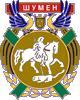 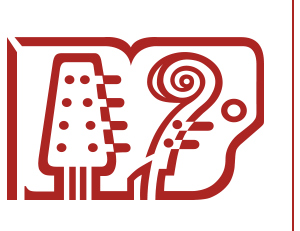 СРЕДНО УЧИЛИЩЕ „САВА ДОБРОПЛОДНИ”ГРАД ШУМЕНОСМИ НАЦИОНАЛЕН КОНКУРС „ДЕЦАТА НА БЪЛГАРИЯ ПЕЯТ, ТАНЦУВАТ, РИСУВАТ“ ни 2023 г. Раздели МУЗИКАНАДИГРАВАНЕ  НАПРАВЛЕНИЯ: „КЛАСИЧЕСКА МУЗИКА“, „НАРОДНА МУЗИКА“, „ИЗОБРАЗИТЕЛНО ИЗКУСТВО“, „ДИГИТАЛНА РИСУНКА“Жури в състав: 1. Класическа музика - Председател : Веселинка Иванова                Членове : 1. д – р Калина Василева                                 2. Константин АдамовНаграда на Кмета на Община Шумен – дуо Теодор Димитров /флейта/ и Кристиян Ангелов /пиано/, СУИ „Проф. Веселин Стоянов“, гр. РусеОткритие на конкурса – Карина Стефанова, гр. ПоповоНаграда за най-малък участник – Борис Димитров Стефанов, гр. ШуменКАТЕГОРИЯ „ИНДИВИДУАЛНИ ИЗПЪЛНИТЕЛИ“ - пиано:Първа възрастова група - пианоI-во място -  Карина Стефанова, гр. ПоповоII-ро място  - Александър Радев, гр. Провадия; Борис Стефанов, гр. ШуменIII-то място -  Николай Илиев, гр. ШуменВтора възрастова група - пиано I-во място – Дилара Чакърова, гр. Шумен II-ро място – Неда Москова, гр. Русе III-то място – Мария Александрова; Анна Феттер, гр. ШуменТрета възрастова група - пианоI-во място – не се присъждаII-ро място – Ирен Ангелова, Ивайло Петров – гр. Шумен, Александър Калинов, гр. ВарнаIII-то място – Елиа Узунова, гр. Шумен; Ивана Москова, гр. Русе; София Живкова, гр. ШуменЧетвърта възрастова група - пианоI-во място – Йоана Георгиева, гр. Русе, специална награда за изпълнение на произведение от МоцартII-ро място – Дамяна Ивайлова, гр. Шумен; Славена Денчева, гр. РазградIII-то място -  Калина Великова, гр. Варна; Сиана Димитрова, гр. ШуменПета възрастова група - пианоI-во място – не се присъждаII-ро място – Деян Денчев, гр. РазградIII-то място – не се присъждаКАТЕГОРИЯ  ДУЕТИ – клавирно дуо:Втора възрастова група: I-во място – Елиа Узунова и Константина Радева, гр. ШуменII-то място – не се присъждаIII-то място – не се присъждаТрета възрастова група:III-то място – Сиана Димитрова и Дамяна Славова, ШуменКАТЕГОРИЯ „ИНДИВИДУАЛНИ ИЗПЪЛНИТЕЛИ“ - акордеон:Първа възрастова група: I-то място – не се присъждаII-то място – не се присъждаIII-то място – Александър Кирилов, В. ТърновоTрета възрастова група:I-во място – Йордан Йорданов, гр. ШуменПета възрастова група:I-во място – Валентин Тодоров, В. Търново и награда от Симфониета Шумен за свирене с оркестърКАТЕГОРИЯ ДУЕТИ: дуо акордеониII-ро място – Александър Кирилов и Илия Ванков, В. ТърновоКАТЕГОРИЯ „ИНДИВИДУАЛНИ ИЗПЪЛНИТЕЛИ“ - китара:Първа възрастова групаIII-то място -  Денис Фейзулла, гр. ШуменВтора възрастова групаI-во място -  Александър Йовчев, гр. ШуменII-ро място  - не се присъждаIII-то място – Огнян Георгиев, гр. ШуменТрета възрастова групаI-во място -  не се присъждаII-ро място  - Ивайло Атанасов, гр. ШуменЧетвърта възрастова групаI-во място -  Василена Христова, гр. ШуменКАТЕГОРИЯ „ИНДИВИДУАЛНИ ИЗПЪЛНИТЕЛИ“ – цигулкаЧетвърта възрастова групаIII-то място – Джансу Чакалова, гр. РазградКАТЕГОРИЯ „ИНДИВИДУАЛНИ ИЗПЪЛНИТЕЛИ“ - флейта:Втора възрастова групаII-ро място  - Дария Енчева, гр. ДобричТрета възрастова групаI-во място – Андрей Митев, гр. Русе; Жана Желева, гр. Русе и специална награда за изпълнение на произведение от МоцартII-ро място – не се присъждаIII-то място – Вяра Ненчева, гр. Добрич; Ерато Николова, гр. ШуменКАТЕГОРИЯ „ИНДИВИДУАЛНИ ИЗПЪЛНИТЕЛИ“ - кларинет:Пета възрастова групаI-во място – Ростислав Върбанов, гр. РусеКАТЕГОРИЯ ДУЕТИ: дуо флейта и пианоТрета възрастова групаI-во място – Теодор Димитров /флейта/ и Кристиян Ангелов /пиано/, гр. РусеВ Раздел „Музика“, Направление „ Класическа музика“ взеха участие ученици от Русе, Варна, Добрич, Търговище, Попово, Провадия, Велико Търново, Разград, Шумен. Присъдени са общо 39 награди:Първо място – 12 ученици; второ – 12; трето – 15.НАПРАВЛЕНИЕ „ПОПУЛЯРНА МУЗИКА“Популярна музика: Председател : Йоанна Драгнева                Членове : 1. Кристина Иванова                                  2. Георги КючуковНаграда на Кмета на Община Шумен – Ралица Ганева-гр. ПоповоОткритие на конкурса –Габриела Йорданова-гр. ШуменНаграда за най-малък участник – Дилек Мехмед-ДГ „Снежинка“, гр. ТърговищеЕва Александрова-НЧ „Христо Ботев-1872“,гр.Нови пазарКАТЕГОРИЯ „ИНДИВИДУАЛНИ ИЗПЪЛНИТЕЛИ“:Първа възрастова групаI-во място Анна Ниазиева-ВИШ „Белканто“, гр. Шумен II-ро място  Жана Стойчева-Младежки дом-ШуменТеолина Жечкова-НЧ“П.Р.Славейков-1928“-гр.ВарнаКристияна Пламенова-МШ „АРТиКУ“,гр. РусеIII-то място Мелани Алиева-ЦПЛР-ОДК гр. ТърговищеМелиса Джавидова-Младежки дом-ШуменИвайла Димитрова-НЧ“Братство-1860“,гр.СмядовоЕмили Валентинова-НЧ „П.Р.Славейков-1928“, гр. Варна Втора възрастова група I-во място – Габриела Йорданова-Младежки дом-ШуменII-ро място Сиана-Мия Господинова-ЦПЛР-ОДК, гр. ТърговищеIII-то мястоСимона Симеонова-ВС „Angel voices“, гр. ВарнаТрета възрастова групаI-во място Есен Ахмед-ВИШ“Белканто“,гр. Шумен II-ро място Лора Христова-ВС“ Звездици “,гр. КаспичанIII-то място Александър Дончев-Младежки дом-гр. Шумен Боряна Каменова-СУ „Сава Доброплодни “,гр. ШуменНора Димова-ВС“Angel voices“,гр.Варна                  Четвърта възрастова групаI-во мястоСимона Стефанова-СУ „Сава Доброплодни“, гр.ШуменШеннур Фикрет-ЦПЛР-ОДК,гр.ТърговищеТраяна Димова- ВС“Angel voices“,НЧ „П.Р.Славейков“,гр.ВарнаII-ро място Камелия Василева-НУИ“Д.Христов“-гр.ВарнаЕбру Хайрединова-ВШ „New voices“,гр.ТърговищеIII-то място Габриела Петрова-СУ „Сава Доброплодни“,гр.ШуменСветлозара Христова-СМУ „Д.Христов“,гр.ВарнаПета. А възрастова групаI-во място Вяра Атанасова-ЦПЛР-ОДК, гр. ТърговищеII-ро място Валентина Червенкова-ВИШ „Белканто“,гр. ШуменАлександра Тенева-ВШ „New voices“,гр. ТърговищеПета. Б възрастова група II-ро място-Надежда Димитрова-СУ „Сава Доброплодни“КАТЕГОРИЯ „ВОКАЛНИ ФОРМАЦИИ“/ АНСАМБЛИ:Първа възрастова група: I-во място ВИФ „До, ре, ми“-ДГ „Осми март“, гр.ТърговищеДВГ „Маргаритка-джуниър“-НЧ „Братство-1860“,гр.СмядовоДуети, триа, квартети:I-во място-Теолина и Силвана Жекови-НЧ „П.Р.Славейков-1928“,гр.ВарнаII-ро място – Трио „СиНиМа“-ЦПЛР-ОДК, гр.Нови пазарIII-то място – квартет „Angel voices“-НЧ „П.Р.Славейков-1928“, гр.ВарнаВтора възрастова група: I-во мястоВГ“По ноти“-ЦПЛР-ОДК,гр.ТърговищеКвинтет „Angel voices“-НЧ „П.Р.Славейков-1928“, гр.ВарнаII-ро място ВФ „Angel voices“ -НЧ „П.Р.Славейков-1928“, гр.ВарнаВГ „Детски свят“-СУ „Св.Константин-Кирил философ“, гр.РусеДуети, триа, квартети:Трио „ТЕД“ -НЧ „П.Р.Славейков-1928“, гр.ВарнаТрета възрастова група:III-то място – ВФ„Angel voices“ -НЧ „П.Р.Славейков-1928“, гр.ВарнаДуети, триа, квартети:I-во място-Арзу и Емре Ахмед-СУ „Сава Доброплодни“, гр.Шумен4. възрастова група:II-ро място –ВФ „Приста“, гр.Русе Дуети, триа, квартети: I-во място –Трио „По ноти“- ЦПЛР-ОДК,гр.ТърговищеII-ро място –Квартет „MTS“- НЧ „П.Р.Славейков-1928“, гр.Варна НАПРАВЛЕНИЯ „НАРОДНА МУЗИКА“,Народна музика - Председател : Сашка Маркова Петрова                Членове : 1. Д-р Данаил Енчев ЖелязковНаграда на Кмета на Община Шумен – Народен хор при СУ „Сава Доброплодни“ – гр. ШуменОткритие на конкурса – Габриела Стоянова-ШНП „Утринна роса“ при НЧ „Св. Св. Кирил и Методий- 1927“ с. ТополиНаграда за най-малък участник – Рая Иванова- ДГ „Пролетна дъга“- гр.ШуменКолективна награда – НЧ „Христо Ботев-1872“ гр. Нови пазарКАТЕГОРИЯ „ИНСТРУМЕНТАЛИСТИ “- ИНДИВИДУАЛНИ ИЗПЪЛНИТЕЛИПърва възрастова групаI-во място - Витомир Георгиев- СУ „Сава Доброплодни“ гр. ШуменII-ро място  - не се присъждаIII-то място - не се присъждаВтора възрастова група I-во място – Красен Лазаров- СУ „Сава Доброплодни“ гр. ШуменII-ро място – не се присъждаIII-то място – не се присъждаТрета възрастова групаI-во място – Калоян Стоянов- СУ „Сава Доброплодни“  гр. Шумен II-ро място – Веселин Кирчев- СУ „Сава Доброплодни“  гр. ШуменIII-то място – Диян Димитров- СУ „Сава Доброплодни“  гр. Шумен                  Четвърта възрастова групаI-во място –Мартин Ганчов - СУ „Сава Доброплодни“  гр. Шумен II-ро място –Димитър Димитров- СУ „Сава Доброплодни“  гр. Шумен II-ро място-Алихан Рашид-СУ за ХНИ „Константин Преславски“ гр.ВарнаIII-то място -  Валентин Здравков- СУ „Сава Доброплодни“  гр. Шумен КАТЕГОРИЯ „НАРОДНО ПЕЕНЕ“- ИНДИВИДУАЛНИ ИЗПЪЛНИТЕЛИПърва възрастова групаI-во място -Теодор Иванов- НЧ „Христо Ботев-1872“ гр. Нови пазарI-во място -Деа Тодорова – ДГ „Пчелица“ гр. ТърговищеII-ро място - Венцислава Янева- СУ „Сава Доброплодни“ гр. ШуменII-ро място -Николея Лазарска ЦПЛР -ОДК „Анастас Стоянов“ гр. ШуменIII-то място- Калина Радостинова- СУ „Сава Доброплодни“ гр. ШуменIII-то място- Теодора Свиленова- СУ „Сава Доброплодни“ гр. ШуменВтора възрастова група I-во място – Габриела Стоянова-ШНП „Утринна роса“ при НЧ „Св.  Св. Кирил и Методий- 1927“ с. Тополи                                        I-во място – Мила Неделчева- II СУ „Проф. Н.Маринов“ гр. ТърговищеII-ро място – Лора Маринова- ОУ „А.Страшимиров“ гр. ВарнаII-ро място – Даяна Гинева-- СУ „Сава Доброплодни“ гр. ШуменIII-то място –Добромир Митев II ОУ „И.Вазов“ гр. ПровадияIII-то място – Николета Миткова- СУ „Сава Доброплодни“ гр. ШуменТрета възрастова групаI-во място – Аделина Георгиева- СУ „Сава Доброплодни“ гр. ШуменI-во място-Габриела Руменова- СУ „Сава Доброплодни“ гр. ШуменII-ро място – Аслъ Исмаил- СУ „Сава Доброплодни“ гр. ШуменII-ро място-Християн Денчев- СУ „Сава Доброплодни“ гр. ШуменIII-то място – Елица Иванова -НЧ „Св.Св. Кирил и Методий- 1927“ с. ТополиIII-то място-Виктория Стефанова- СУ „Сава Доброплодни“ гр. Шумен                  Четвърта възрастова групаI-во място – Мартин Ганчов- СУ „Сава Доброплодни“ гр. ШуменI-ро място –Моника Радева- СУ „Сава Доброплодни“ гр. ШуменII-ро място – Владислава Генадиева- СУ „Сава Доброплодни“ гр. ШуменII-ро място –Славея Младенова- СУ „Сава Доброплодни“ гр. ШуменIII-то място - Ивана Кюлева- СУ „Сава Доброплодни“ гр. ШуменIII-то място - Анна Радева- СУ „Сава Доброплодни“ гр. ШуменПета възрастова групаI-во място – Севги Рагуб - СУ „Сава Доброплодни“ гр. ШуменII-ро място – не се присъждаIII-то място – не се присъждаКАТЕГОРИЯ „ВОКАЛНИ ФОРМАЦИИ“/ АНСАМБЛИ:Втора възрастова група: I-во място – НЧ „Христо Ботев-1872“гр.Нови пазарI-во място-ДФГ „Мисионис“-II СУ „Проф. Никола Маринов“-гр.Търговище II-ро място – ФГ „СЛАВЕИ“ – ОУ „П.Р.Славейков“- гр.ВарнаIII-то място – не се присъждаТрета възрастова група:I-во място –Група за народно пеене – II ОУ „Иван Вазов“ гр.ПровадияII-ро място – НХ „Перуника“ – СУ „Н.Й.Вапцаров“ гр. СуворовоIII-то място – Сестри Георгиеви - СУ „Сава Доброплодни“ гр. ШуменРАЗДЕЛ ВИЗУАЛНИ ИЗКУСТВАНАПРАВЛЕНИЕ ИЗОБРАЗИТЕЛНО ИЗКУСТВОПредседател: проф. д-р Димитър Балкански членове: Деница Спасова, Дилян Абаджиев и Димитър Димитров Първа възрастова група (предучилищна възраст) I място: Свилена Даскалова, гр. Търговище, Ателие „Д. Батембергска“ I място: Рая Русева, гр. Попово, „Арт Попово II място: Самуил Йонков, гр. Габрово, школа „Елиза арт“ III място: Радина Кристиян, гр. Търговище, Ателие „Д. Батембергска“ III място: Михаела Данкова, гр. Шумен, ДГ „Пролетна дъга“III място: Траяна Стайкова, гр. Шумен, ДГ „Смехорани“ II възрастова група (I – IV клас) I място: Румина Петкова, Шумен, Арт школа „Чифлигарови“ II място: Иванина Тонева, гр. Шумен, Арт школа „Чифлигарови“ II място: Мая Найденова, Шумен, ЦПЛР ОДК „Анастас Стоянов“ II място: Еда Ибрямова, Шумен, ЦПЛР ОДК „Анастас Стоянов“ III място: Елена Юрукова, гр. Асеновград, ОУ „Отец Паисий III място: Сияна Тихомирова, гр. Попово, „Арт Попово“ Трето възрастова група (V-VIII клас) I място: Янита Жечкова, Шумен, СУ „Сава Доброплодни“ II място: Борис Кайджиев, Шумен, Арт школа „Чифлигарови“ III място: Карина Иванова, Велики Преслав, ОУ „Св. Св. Кирил и Методий“ III място: Ани Дянкова, Шумен, ЦПЛР ОДК „Анастас Стоянов“ 3 Четвърта възрастова група (IX-XII клас) 1. Данина Ганчева, Шумен, Арт школа Чифлигарови“ Десислава Димитрова, Добрич, СУ „Св. Климент Охридски“ Габриела Кирчева, Габрово, школа „Елиза Арт Вивияна Яворова, Шумен, СУ “Сава Доброплодни“ Константина Радева, Шумен, СУ „Сава Доброплодни“ 3. Тина Николова, Шумен, СУ „Сава Доброплодни“ Специални награди: Най-малък участник: Полина Пламенова Минчева, 4 год. Гр. Попово, Арт Попово Колективна награда: СУ „Св. Климент Охридски“ гр. Варна Награда на Кмета на Община Шумен: Михаил Методиев, СУ „Сава Доброплодни“ гр. Шумен Откритие на конкурса: Данина Ганчева, Шумен, Арт школа Чифлигарови“ НАПРАВЛЕНИЕ КОМПЮТЪРНА ГРАФИКАПредседател доц. д-р Красимир Харизанов и член: д-р Ангел АнгеловРАЗДЕЛ „КОМПЮТЪРНА ГРАФИКА“Втора група – V – VIII клас; Първо място - Стефани Диянова Стефанова, 8. клас СУ „Христо Ботев”, с. Ветрино, обл. ВарнаТрета група – IX – XII клас Първо място - Небибе Османова, 9.  клас, Профилирана езикова гимназия „Никола Йонков Вапцаров”, град ШуменНАПРАВЛЕНИЕ – „НАДИГРАВАНЕ“ДЕТСКИ ГРАДИНИНаграда на журито - ДГ „Братя Грим“ гр. Шумен;I място - ДГ „Изворче“ гр. Шумен;I място - ДТШ „Провадийче“ гр. Провадия.I ВЪЗРАСТОВА ГРУПА ДО 14 г.I място – ФФ „Полянци“ гр. Полски Тръмбеш;I място - ДТС „Пламъче“ гр. Варна.I място - 7“Е“ клас при СУ „Сава Доброплодни“ гр. Шумен;II място - 4“В“ клас при СУ „Сава Доброплодни“ гр. Шумен;II място - 6“Е“ клас при СУ „Сава Доброплодни“ гр. Шумен;II ВЪЗРАСТОВА ГРУПА НАД 14 г.Награда на кмета на гр. Шумен - ТА „Българче“ гр. Варна;I място - ФА „Добротица“ гр. Добрич;I място - ТС „Луди Млади“ при СУ „Сава Доброплодни“ гр. Шумен;II място - 9“Г“ клас при СУ „Сава Доброплодни“ гр. Шумен;II място - ДТС „Пламъче“ гр. Варна;III място - ТС „Дръж се земльо“ с. Надарево.